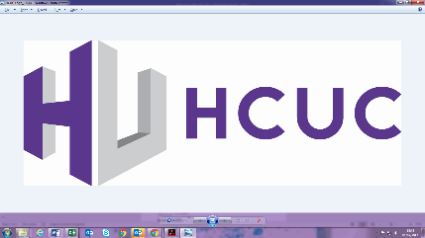 Job DescriptionEmployment CoachJob Title: 		Employment Coach Section:		Foundation StudiesScale:			Scale 6 Reporting to: 	Head of School – ELTFLSHours: 		36 hours per week, 39 weeks per year to cover term 					timesLocation: 		Uxbridge + OutreachMAIN SCOPE OF POSTThe Foundation School delivers a range of courses to Entry level students including those with learning difficulties and disabilities and some with challenging behaviour. Courses aim to prepare and support students for appropriate employment opportunities and independent living. The Employment Coach will enhance the work related aspects of the curriculum by establishing effective links with employers to provide students with realistic work placements. They will also prepare and support students to successfully participate in these placements and enable future progression into employment by assisting with CVs, application forms and interview preparation.MAIN DUTIESTo lead and manage the Supported Internship programme which will include:Leading the recruitment of interns to the study programmePlanning and implementing each student programme (college inductions, all paperwork completion and personalised curriculum to meet intern and employer needs)Engage/communicate with employers and London Borough of HillingdonComplete halfway and exit reviews with interns and employers to assess the level of progression made Co-teach and assess Supported Internships through their study programme and range of qualifications including English and MathsTo make contact and establish effective links with employers and agree a range of work placement opportunities for studentsEngage / reach out to with employers to provide workshops/ guest speaker opportunities.to work with students both individually and in groups to produce work-related student profilesto assess student profiles and match with realistic work placementsto work with students, tutors and parents to ensure the student has the skills required to participate and achieve in a successful placementto work with tutors to ensure the work placement meets key elements of the curriculum (such as Health and Safety, Customer Service, Time-keeping and Team-Work)to assist students with CV and application forms and prepare them for interviewto monitor and support the students whilst on placement to carry out Risk-Assessments for all activities, including travel and placementsto keep accurate record and notes relevant to student’s progress and produce reportsto undertake any appropriate administrative or curriculum duties within the roleOther dutiesTo take an active part in the appraisal and mentoring processesTo develop links with other service providers, schools and relevant organisations.To comply with all relevant Health and Safety regulations and assist the College in the implementation of its Safeguarding and Health and Safety Policy. To comply with and actively promote the College’s Equality and Diversity PolicyTo participate in and contribute to the College’s in-service and training activities. To participate in enrolment dutiesTo participate in any other duties commensurate with the general level and scope of the post as may be required. to work under the supervision and guidance of the Section Manager – Foundation StudiesFurther Education is an ever-changing service and all staff are expected to participate constructively in College activities and to adopt a flexible approach to their work. This job description will be reviewed annually during the appraisal process and will be varied in the light of the business needs of the College. Person SpecificationEmployment Coach*Evidence of criteria will be established from:AF    = Application FormIV     = InterviewCert = Certificate EssentialDesirableHow assessed?*QualificationsGood general standard of education (GCSE level or equivalent) including EnglishCert/AFAward in Education and Training or equivalent, or willingness to undertake this qualificationCert/AFKnowledge, Skills and ExperienceProven ability to establish and maintain strong links with employersAF/IVExperience of working with students with	learning difficulties and disabilities AF/IVUnderstanding of the skills required for the workplace and the ability to prepare learners for work placementAF/IVGood organisation skills and ability to prioritise workload effectivelyAF/IVWillingness and ability to travel off-site to workplaces/outreach sitesAF/IVPositive and pro-active approachIVGood IT skillsAFTeam working skills the ability to makea contribution to the teamAF/IVGood communication skills, written and verbalAF/IVClear understanding and a commitment to Equality and Diversity and SafeguardingIVCommitment to students’ learningAF/IVExperience of working in a customer focused environmentAF/IVCompetenciesSupport staff should be able to demonstrate competency in all of the following areas:CommunicationPlanning and OrganisingWorking Together Customer ServicesAdaptability/FlexibilityAF/IV